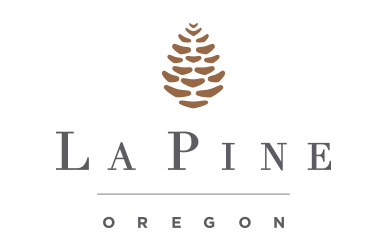 CITY of LA PINE PLANNING COMMISSION MINUTES
Wednesday, April 21st, 2021 5:30 p.m. VIA Zoom 16345 Sixth Street, La Pine, Oregon 97739Call to Order:The meeting was called to order at 5:36 p.m. by Russell Smith Establish Quorum:A quorum was established.  There were no additions to the agenda. Members Present: Russell Smith, John Cameron, and Mary Hatfield Members Absent: Terri Myers Staff Present: Geoff Wullschlager, City Manager, Alexa Repko, Planning Assistant. Approve Minutes from 03/17/2021:Mary Hatfield made a motion to approve the meeting minutes from the meeting held on March 17th, 2021. The motion was seconded by John Cameron and carried by a unanimous voice vote. Planning Commission Member Opening: There was discussion regarding replacing Cathi Van Damme who is now a City Council member. Don Greiner has expressed interest in becoming a member of the Planning Commission and other names were mentioned. Geoff Wullschlager and Alexa Repko will reach out to other potential interested candidates. Ms. Repko gave an application to a person who works at Heart & Home. There was much discussion on the topic. Land Use Updates: Alexa Repko also gave a brief update on the following approved site plan applications:51305 Evans Way – Ms. Repko gave a brief update on Evans Estates Subdivision. Clearing has taken place recently and concern is raised regarding the cement structures in place which appears to block Walling. No building has taken place and no building applications have been submitted. Notices of Application updated. Frontier Days Conditional Use Permit – Approved Jesse Bath – Storage Unit updatesRussells – Three lot line adjustmentsHabitat for Humanity – Sign permit applicationAllens – Storage unit expansionPine Place – property division URA Storefront Improvement Program - Ms. Repko gave an overview of the Storefront Improvement Program to the Commission. Planning Commission Training/Workshop- Geoff Wullschlager reported that Mr. Morgan wants Planning Commission to review current goals and policies in a future training and workshop. He is proposing an eight hour session which can be broken up into two four hour sessions. He is also proposing a joint session with the City Council to cover the land use process. The Commission will communicate with Geoff which training option they favor. Staff CommentsNoneAdjournMeeting adjourned at 6:20 P.M by a unanimous vote. Attest:__________________________________